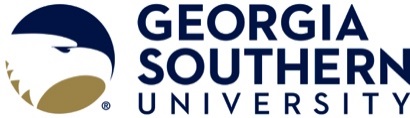 Visiting Instructor in Enterprise Systems and Analytics—Search # 12141Department of Enterprise Systems and AnalyticsParker College of BusinessThe Department of Enterprise Systems and Analytics in the Parker College of Business invites applications and nominations for the position of non-tenure track Visiting Instructor in Enterprise Systems and Analytics for Spring 2022. The home campus for this position will be the Statesboro campus, but travel may be required to the Armstrong and Liberty campuses.Founded in 1906, Georgia Southern University is a Carnegie Doctoral/R2 institution with a focus on public-impact research, serving about 27,000 students on three beautiful campuses in Statesboro, Savannah, and Hinesville, and via a growing online program. Through our degree offerings at the associate's, bachelor's, master's and doctoral levels, Georgia Southern offers a distinctive combination of community collaboration, world-class scholarship, innovative teaching, and hands-on learning opportunities.To equitably serve a fast growing and highly diverse student body and to fulfill the University's commitment to promoting diversity, equity, and inclusion, we actively seek candidates with a demonstrated commitment to Inclusive Excellence. Candidates whose work furthers the institution's goals and who bring to campus varied life experiences, perspectives, and backgrounds are especially encouraged to apply.Within this setting, the Department of Enterprise Systems and Analytics in the Parker College of Business offers a B.B.A. in Information Systems. The Department is a member of the SAP University Alliances and has a strong reputation for being a lead institution in Enterprise Systems curriculum. In addition to Enterprise Systems (ES), the Department is offering a Business Analytics (BA) area of emphasis to its B.B.A. in Information Systems degree program, recognizing the ever-increasing relevance of and demand for skills in BA in the business world.Position Description: Reporting to the Chair of the Department of Enterprise Systems and Analytics, the Visiting Instructor position is primarily a teaching appointment supplemented by continued involvement in professional activities and services to the department, college, and/or University. The Visiting Instructor will be required to have a master's (or higher) degree and relevant work experience. The position is a 5-month (January -May 2022), non-tenure-track appointment, and the salary will be competitive and commensurate with qualifications and experience.  Incumbents in visiting positions may be eligible for reappointment for one additional year, not to exceed a total duration of two years.Required Qualifications:Earned master’s (e.g., MSIS, MBA, or equivalent) or higher degree by January 1, 2022, from a regionally accredited institution. Evidence of effective communication skills.Knowledge and interest in teaching Python programing, SAP, and other information systems courses.Demonstrated substantive knowledge and proficiency in MS Office applications.Willingness to engage with institutional student success initiatives.Commitment to engaging with best practice initiatives in instruction and pedagogy, mentoring, and curriculum design and development.Preferred Qualifications:Professional industry certification relevant to at least one or more areas within the IS degree program. At least 18 graduate semester hours in Information Systems or Information Technology or equivalent professional experience.Relevant industry or consulting work experience in one or more of the following areas:Programming (e.g., Python and/or SAP ABAP)SAP enterprise systems softwareBusiness Analytics/IntelligenceDatabase ManagementDemonstrated significant commitment to, and experience in, teaching and learning, specifically within the broader area of Information Systems.Commitment to student engagement and participation.Interest in ongoing professional development within the discipline.Conditions of Employment:Must be authorized to work in the United States for the duration of employment without assistance from the institution.All work (with limited exceptions such as research and study abroad and outside activities such as grading and email correspondence) for Georgia Southern University must be completed while the employee is physically present in the state of Georgia, unless specifically authorized by the university for a specific purpose and limited period of time within current policy.Faculty are expected to contribute to the vibrant university community by engaging students, participating in events, and performing other responsibilities on-campus.Faculty may be required to teach, conduct research, or perform service duties on any of the three campuses. Georgia Southern provides accessible transportation options between campuses.Screening of applications begins December 6, 2021 and continues until the position is filled. The preferred position starting date is January 10, 2022. A complete application consists of a letter addressing the qualifications cited above; a curriculum vitae; (un)official copies of transcripts of all prior degree studies; recent teaching evaluations (if prior teaching experience); and the names, addresses, telephone numbers, and email addresses of at least three professional references. Other documentation may be requested. Only complete applications submitted electronically will be considered, and all application materials must be in either Word or PDF format to be accepted. The subject line in the electronic submission should be Application for Visiting Instructor in ES&A - Search # 12141. Finalists will be required to submit to a background investigation.Applications and nominations should be sent via email to:Ms. Bonita Simmons-JohnsonAdministrative AssistantDepartment of Enterprise Systems and AnalyticsParker College of BusinessEmail: bsimmonsjohnson@georgiasouthern.eduTelephone: 912-478-4747Inquiries may be directed to:Dr. Manouchehr Tabatabaei, Search Chair - Search # 12141Department of Enterprise Systems and AnalyticsParker College of BusinessGeorgia Southern UniversityEmail: mtabatab@georgiasouthern.eduMore information about the institution is available through http://www.georgiasouthern.edu or https://cob.georgiasouthern.edu/is/. The names of applicants and nominees, vitae, and other non-evaluative information may be subject to public inspection under the Georgia Open Records Act. Georgia Southern University provides equal employment opportunities to all employees and applicants for employment without regard to race, color, sex, sexual orientation, gender identity or expression, national origin, religion, age, veteran status, political affiliation, or disability. Individuals who need reasonable accommodations under the Americans with Disabilities Act to participate in the search process should notify Human Resources at 912-478-6947.